Worksheet: Prince of Wales & Duchess of Cornwall Scholarshipfor Grade 11 Students – Deadline March 15, 2023Nomination Worksheet This worksheet is for your own use to record information for each student that has put their name forward for nomination from your school. After all of your nominations have been received, your school based team will use the worksheets to review and select one nominee from the cohort of nominees to submit to the Provincial Adjudication Committee as your school selection. Information from your selected nominee is then transferred to the on-line form and submitted by hitting the send button at the end of the nomination form. Remember to upload a letter of nomination from your school along with your on-line nomination form. Each school can submit one student nominee for each of the scholarships (Grade 11 & Grade 12)Section 1: Student InformationStudent Name: 	School: 	Student Phone Number: 		Age: 	Student Email: 	Alternate Phone # (opt)	Section 2: Nominator (e.g., Principal, Teacher)Nominator’s Name: 	Position: 	Principal of School: 	Email address of Principal: 	Complete School Address:Street or PO BoxCity/Town	Prov.	Postal CodeSchool Telephone Number: 		School Division: 	Director of Education:  _____________________________	Board Chair: __________________________________  Date: 	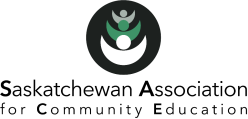 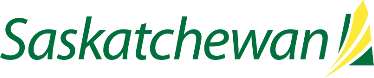 2Application: Prince of Wales and Duchess for Cornwall ScholarshipStudent ProfileThis profile is to be completed by the student nominated for the Prince of Wales and Duchess of Cornwall Scholarship.There are four factors that will be used by the selection committee to determine scholarship recipients, as outlined below. Please write a concise and complete outline of how you feel that you meet the criteria for each of these four factors.School and/or Community-Based Leadership: Please outline areas of leadership that you demonstrate in your family, school, community and with your friends/peer group. (up to 300 words)Responsibilities outside the school: What takes your time and energy outside of school? What importance do these other responsibilities have, and how do they impact you and others? (up to 300 words)Financial Support Needed: Please explain your need for financial support (e.g., you may be solely supporting yourself, have other family members dependent on you for financial support, or may have limited or no ability to earn extra money given current circumstances). How would this scholarship help you to achieve your academic goals? (up to 300 words)Academic Performance - You must demonstrate a level of academic performance that makes graduation from Grade 12 likely. Please highlight your plans for completing the academic requirements to attain your Grade 12 diploma. (up to 300 words)Inquiries: Phone: 306-577-9814 Leave a clear message or email alina.p.craig@gmail.comFirst NameStudent Mailing Address:Last NamePreferred Name (optional)Street or PO BoxCity/TownProv.Postal Code